Broj: 307/21Datum: 03.11.2021. god. Na osnovu prikupljenih i obrađenih informacija po listi pitanja i dojavаma građana u protekla 24 časa ( od 08:00 do 08:00 ) dostavljamo vam sljedeći:    IZVJEŠTAJ  OPERATIVNO  KOMUNIKACIJSKOG CENTRA  112 BD BiHOperater:Mustafa Klebić                                                          Šef OKC-a: Strahinja GajićNapomena: Pod kategorijom „ostale intervencije“ podrazumjevaju se: poplave, akcidentne situacije, zemljotresi i slično. redni brojslužbavrsta informacijebroj intervencijabroj intervencija1.Profesionalna vatrogasna jedinica 123Požari001.Profesionalna vatrogasna jedinica 123Tehničke intervencije001.Profesionalna vatrogasna jedinica 123Ostale intervencije002.Policija Brčko distrikta122Krivična djela002.Policija Brčko distrikta122Saobraćajne nesreće222.Policija Brčko distrikta122Javni red i mir113.Hitna pomoćBrčko distrikta124Broj intervencija63633.Hitna pomoćBrčko distrikta124RođeniŽenskoMuško3.Hitna pomoćBrčko distrikta124Rođeni1          13.Hitna pomoćBrčko distrikta124Umrli334.Civilna zaštita 121Demineri i CZ                     0                     05.JP “Komunalno“ d.o.o.Brčko distrikt BiH080 050 507Elektrodistribucija Buzekara dio, zastoj u vremenu od  09:33-09:58 h-	Maoča, Prutače i Gornja Maoča zastoj u vremenu od 12:00-12:01 h i od 12:37-12:38 h (interventni radovi na trasi dalekovoda)-	Islamovac Selo, zastoj u vremenu od 12:00-12:38 h (interventni radovi na trasi dalekovoda) Buzekara dio, zastoj u vremenu od  09:33-09:58 h-	Maoča, Prutače i Gornja Maoča zastoj u vremenu od 12:00-12:01 h i od 12:37-12:38 h (interventni radovi na trasi dalekovoda)-	Islamovac Selo, zastoj u vremenu od 12:00-12:38 h (interventni radovi na trasi dalekovoda)5.JP “Komunalno“ d.o.o.Brčko distrikt BiH080 050 507VodovodRedovne aktivnostiRedovne aktivnosti5.JP “Komunalno“ d.o.o.Brčko distrikt BiH080 050 507Gradska čistoća      Redovne aktivnosti      Redovne aktivnosti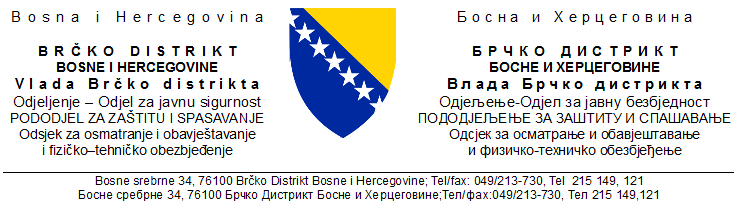 